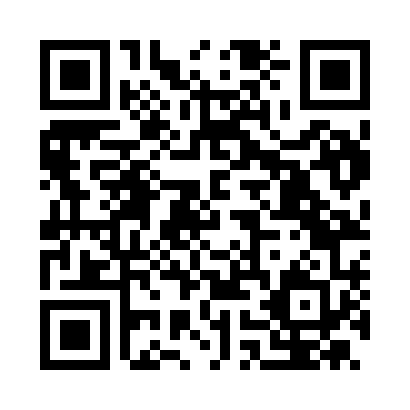 Prayer times for Apatia, ItalyWed 1 May 2024 - Fri 31 May 2024High Latitude Method: Angle Based RulePrayer Calculation Method: Muslim World LeagueAsar Calculation Method: HanafiPrayer times provided by https://www.salahtimes.comDateDayFajrSunriseDhuhrAsrMaghribIsha1Wed4:125:5412:505:447:469:222Thu4:115:5312:505:457:479:233Fri4:095:5212:505:457:489:254Sat4:075:5112:505:467:499:265Sun4:065:5012:505:467:509:286Mon4:045:4812:505:477:519:297Tue4:035:4712:505:477:529:308Wed4:015:4612:495:487:539:329Thu4:005:4512:495:487:549:3310Fri3:585:4412:495:497:559:3511Sat3:575:4312:495:497:569:3612Sun3:555:4212:495:507:579:3713Mon3:545:4112:495:517:589:3914Tue3:525:4012:495:517:599:4015Wed3:515:3912:495:528:009:4116Thu3:505:3912:495:528:019:4317Fri3:485:3812:495:538:029:4418Sat3:475:3712:495:538:029:4519Sun3:465:3612:505:548:039:4720Mon3:445:3512:505:548:049:4821Tue3:435:3512:505:558:059:4922Wed3:425:3412:505:558:069:5023Thu3:415:3312:505:568:079:5224Fri3:405:3312:505:568:089:5325Sat3:395:3212:505:568:089:5426Sun3:385:3112:505:578:099:5527Mon3:375:3112:505:578:109:5728Tue3:365:3012:505:588:119:5829Wed3:355:3012:505:588:129:5930Thu3:345:2912:515:598:1210:0031Fri3:335:2912:515:598:1310:01